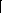 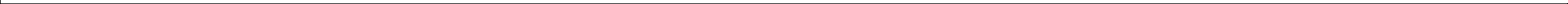 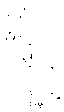 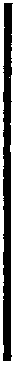 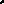 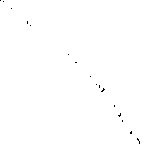 SIMPSON	260	METER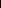 REPAIR	PROGRAMDIVISION	92SOURCE	260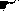 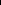 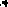 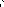 MAY,	1976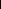 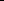 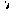 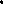 This booklet is designed as a simple tr shooting guide to repair a Simpson 260 meter in your Service Center. Al repairs are NOT covered, only the easy repairs that do not require major recalibration. U after following the enclosed procedure the problem has not been resolved, return the meter to the authorized repair source for your Territory.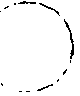 A complete schematic an parts location list is included for your convenience for Model Series	6P.Repair parts are available from your Territorial Repair Parts Distribution Center. These par are listed on ultrafiche in Division 92,  Source 260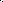 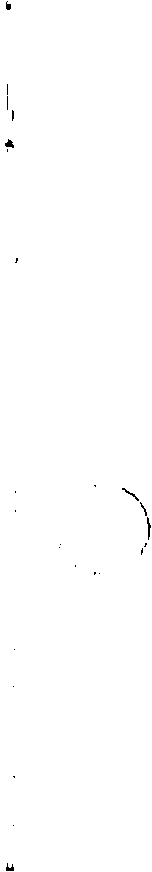 SERVICE PROCEDURE - SIMPSON  260-3-4-5-SP-6-6P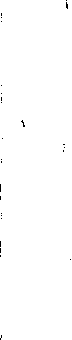 THE  FOLLOWING	TESTS	CAN	BE)	PERF ORM ED	TO		DE T ERMINE DEFECT S	AND	D EFECTIVE COMPONENTS:Set the instrument on the Rxl range, short the test leads together and adjust the zero ohms for zero indication on the meter. If the pointer falls short of zero, REPLACE THE 1.5 VOLT "D" SIZE BATTERY. This should restore normal operation.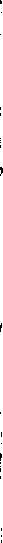 Next, set the 260 to the RxlOK range and adjust for zero ohms. If the pointer will not reach zero, change the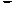 _	9 volt transistor radio type (NEDA 160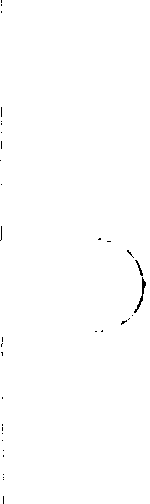 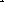 3. If the pointer does not deflect. in Steps 1 and 2, remove the test leads from their jacks and short the "common" and "plus" jacks together with a paper clip. The 260 should still be set on a resistance range while making this check. If the pointer moves, REPLACE THE DEFECTIVE  TEST   LEADS.4. If the po	did not deflect in Step 3_	re move	the check the i.	fuse is accessible through the battery compartment.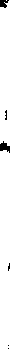 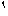 5. If Steps 1 to 4 do not loc  the trouble, or if the problem involves a single range only (such as Rxl or 1 MA) then an odor or visual test should be made to loc a burned resistor. The location of the components are as shown on the drawings for the ranges most likely to cause difficulty.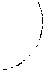 NOTE1: If a resistor burns out and causes the printed circuit board to become crystalized,  the entire board must bereplaced because a degree of continuity is often set up across this area. This causes inaccuracies in the instrument and usually another breakdown in a short time.NOTE2: With the instrument out of the case be sure to check the switch decks for smoked areas or bum marks between contacts. If there is evidence of burn or arc marks, return unit to your authorized repair center.NOTESwitch replacement, C OMPLE TE calibration, meter movement replacement, or repair is considered a factory repair. Send the complete unit to your Authorized Repair Station.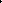 OVERLOAD RELAY ADJUSTMENOTEField adjustments of the Overload Relay Leaf Switch causes intermittent or erratic ope	of the unit. Replacement is recommended.The mechanical adjustment of the relay is pe	as follows;Refer to the drawing to locate the adjustment screw for the relay latching function. This can be adjusted with a small jeweler's screwdriver while the reset button is pushed in.With the reset button depressed, tum the screw out until it does not catch on the relay. No more than one or two turn should be required.Short the common and plus terminals and set the range and function switch on RxlOO and plus DC. This will provide an indication on the meter when the relay contacts are open or closed. Meter will read full scale when contacts are closed.Now push the reset button and turn the screw clockwise until it just catches on the relay. This is to be done in small increments while allowing the button to spring in and out until it snaps into the hole.The mechanism should be operated two or three times to be certain the latching an switch function is consistent. This can be accomplished by finger continuity between shunt R22 and the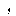 This should cause the relay to release as indicated by the button "popping out".NOTE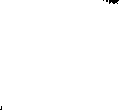 Finger contact at various points in the tester can cause the re to release. Do not mistake accidental finger contact with the circuitry with a defective relay or its adjustment.positi	terminal of the 15 volt battery.	ANY REPAIR NOT COVEREDIN THESEPush in the resetbutton and then connect	PR OCEDURES	IS	CONSIDERED    Athe two points together wi	the fingers.	FACTORY   REPAIR.	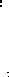 TROUBLESHOO	CHART,	I    260-6P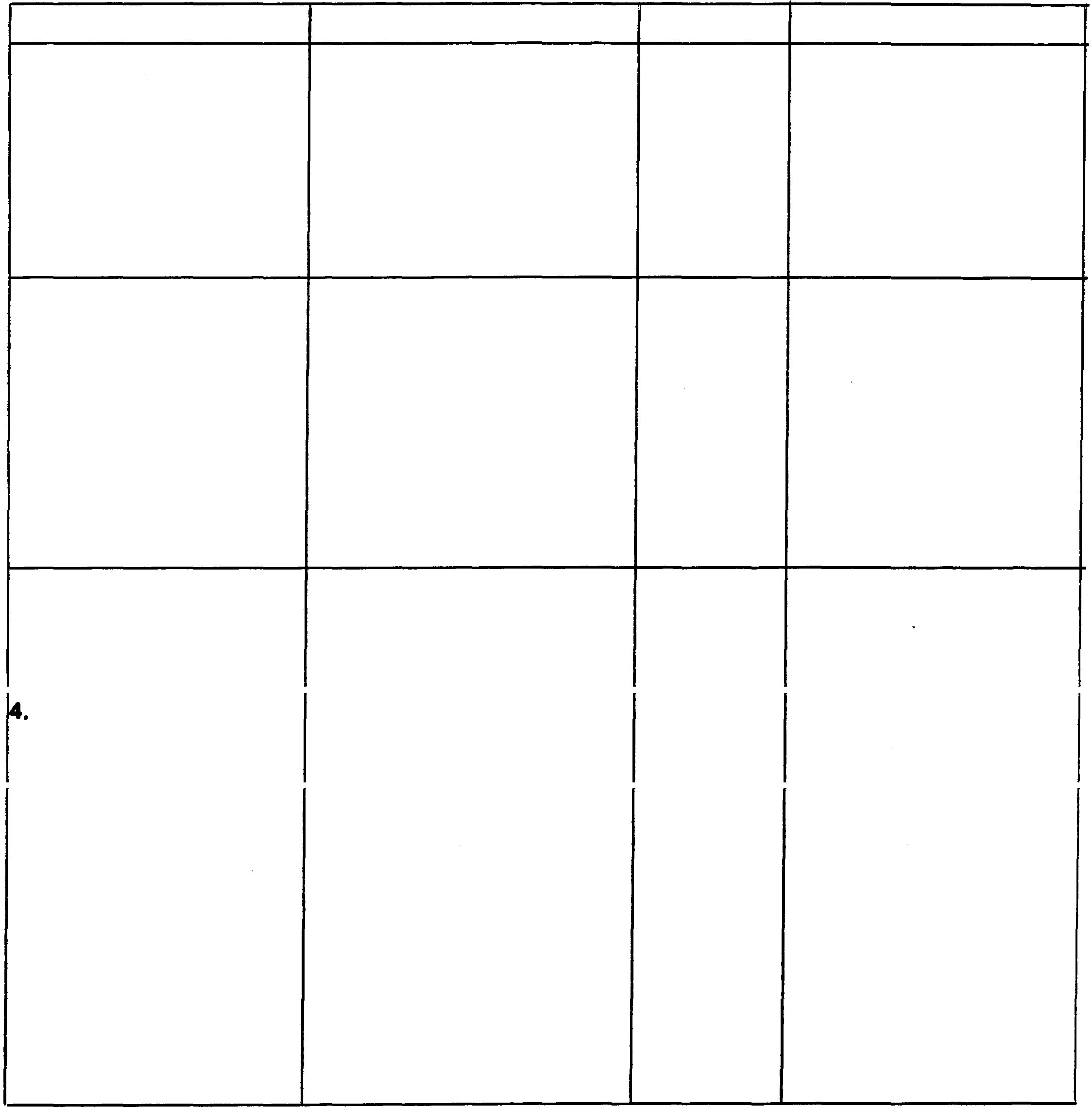 SYMPTOM	PO	DEFERx1 will not zero	a.	Defe	"D" with short	in-		BatteryCUREReplaceNOTESput.Ope	resistorReplaceDefe	range switchRx1Ok will not	a.	Defe	battery zero with shortedinput.c.Replace	a.260-6,6P = R16,17,19,21.Se   switch re-placement.12=9vOpen resistorDefective range switch SWlRx100 will not	a.	Open resistor zero with shortedb.	Replace	b.c.Replace	a.NEDA 1604R18See switch re- placementR18inputDefective switch SW-1Se   switch re- placement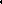 CALIBRATION CHECK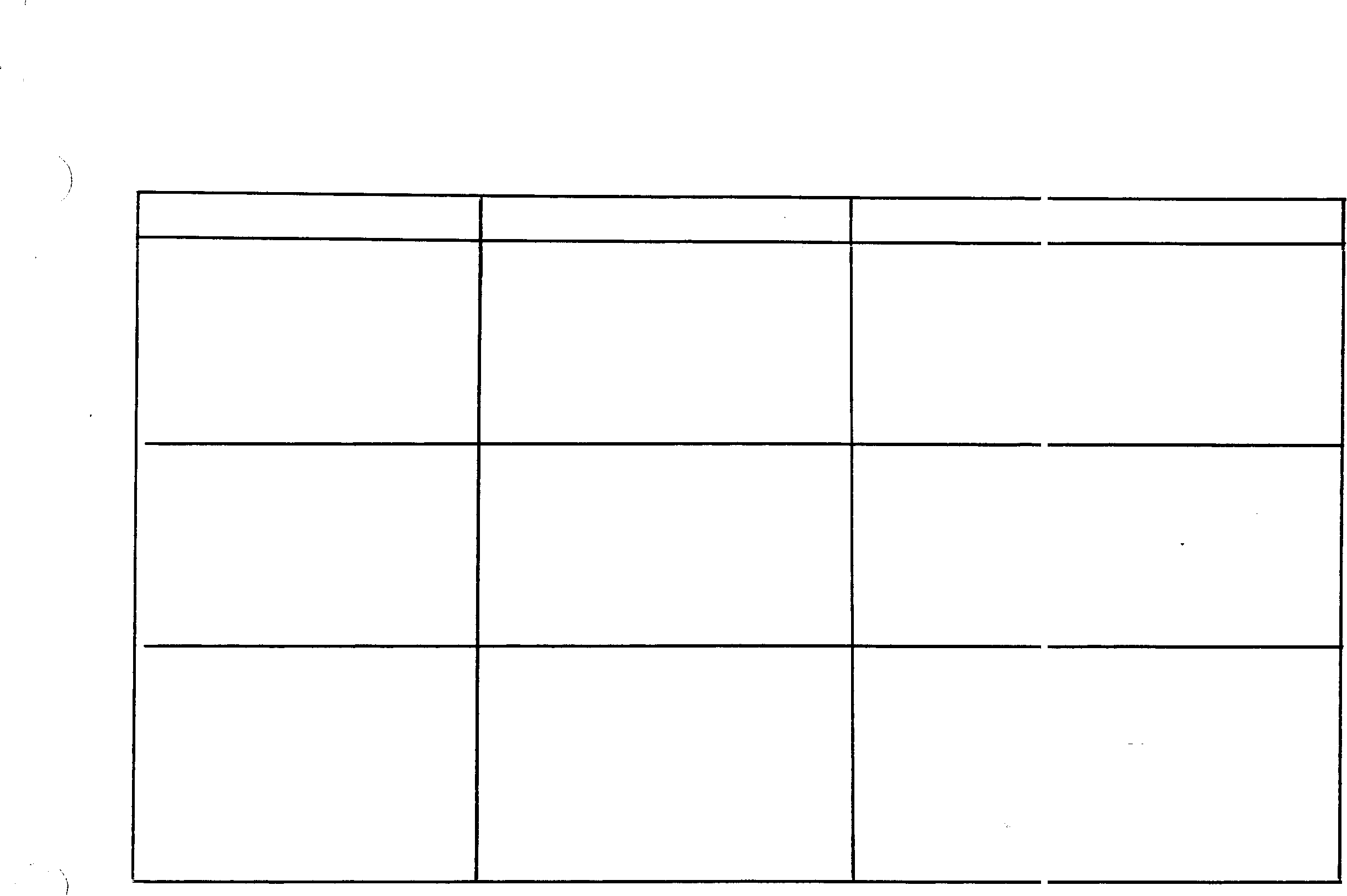 DC VOLTAGE RANGES can be checked for accuracy  by  usi		a battery of prope voltage for the range being checked while monito	the	battery	voltage	being applied across the test leads with another 260 or equivalent meter.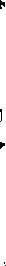 RESISTANCE RANGES can be  checked for accuracty by measuring a known value of resistance wi   the instrument.AC VOLTAGE CALIBRATIONWhen the diodes or resistors in the bridge recti	have been replaced, the 250 AC and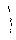 2.5 VAC ranges must be calibrated.250 VAC RANGE CALIBRATIONUsing the line voltage from an AC outlet as a calibrating voltage source and an accurate AC monitoring voltmeter, connect the test leads an  adjust	orR22 1	for the same reading as the monitoring voltmeter.VAC RANGE CALIBRATIONUsing an oscillator set to 1 volt RMS output at 60 hertz as read on a monitoring AC voltmeter. Set the 260 range switch to the 2.5 VAC range and connect the test leads to themonitored  1 VAC  output of the oscillator.-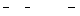 Adjust      ,---- __	__  ,	R25 :for the same reading as the monitoring voltmeter. This completes the AC calibr ation. SEE NOTE ON FOLLOWING   PAGE.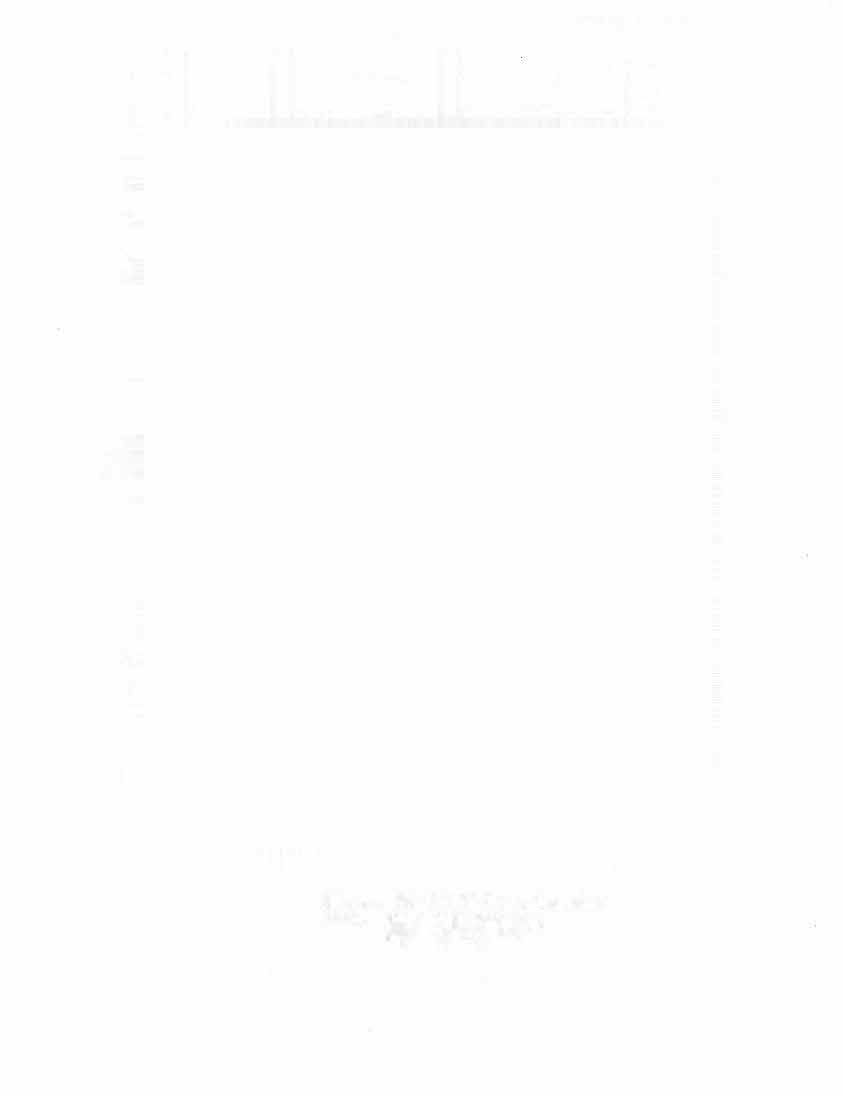 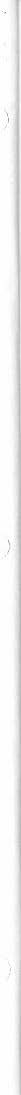 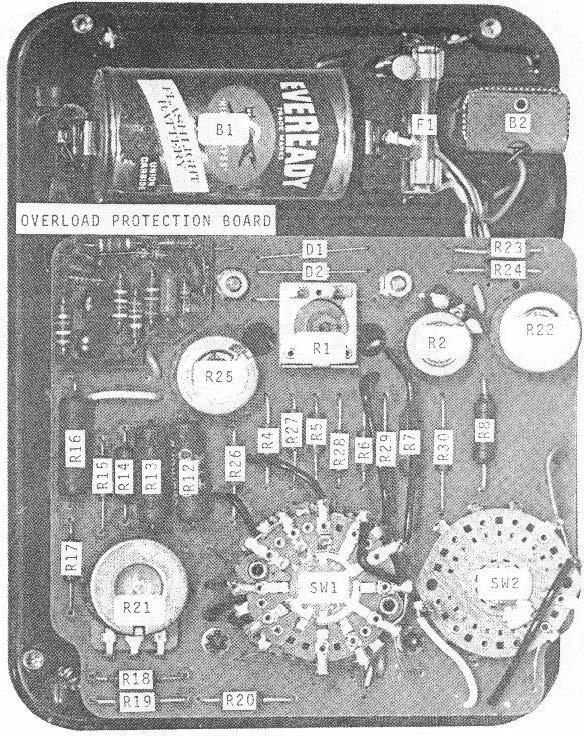 Simpson 260-6 & 6P Parts locationNOTE:	260-6  DOES  NOT  HAVE PROTECTION  BOARDRANGE SWlH--,--------------------,-------------------7	11	It	1/	I1	�v.V.I	I	I2     �v.	2	23    a".J';.23	 	1214    lOY.	4	45     jl;.5V.	56     f.C12.,MA.	67      IOMA.	74	200l125I   .10..MA.lMA.IX 111       Ix 10	112	1112I11712      Ix 10.09YZERO OHMSf   II    -D.C..  II	/	II23	A.C.+Il	IODOY.	+	COM_MON	+IOl.- SWl IS IN 50CW10 VOLn POSITION.� SWl IS .. +D.C.K• 1,00 OHMS.MI0.•\00,00 OHMS.SCH EMATIC DIAGRAM MOD EL  260-6IOM·l	132	D7I	:l1	Y2	1	iISW·I1  =	'	..2!�Y.	23   SOY.	3JIAMl'S. 	___   - -- ---  - - -   -  -  ___ _JS    UV.ov.SODll-IGOMA.I  10MA......IMA.10   IX I11  IX10411322.S10m124sI•DI117	IllIImn122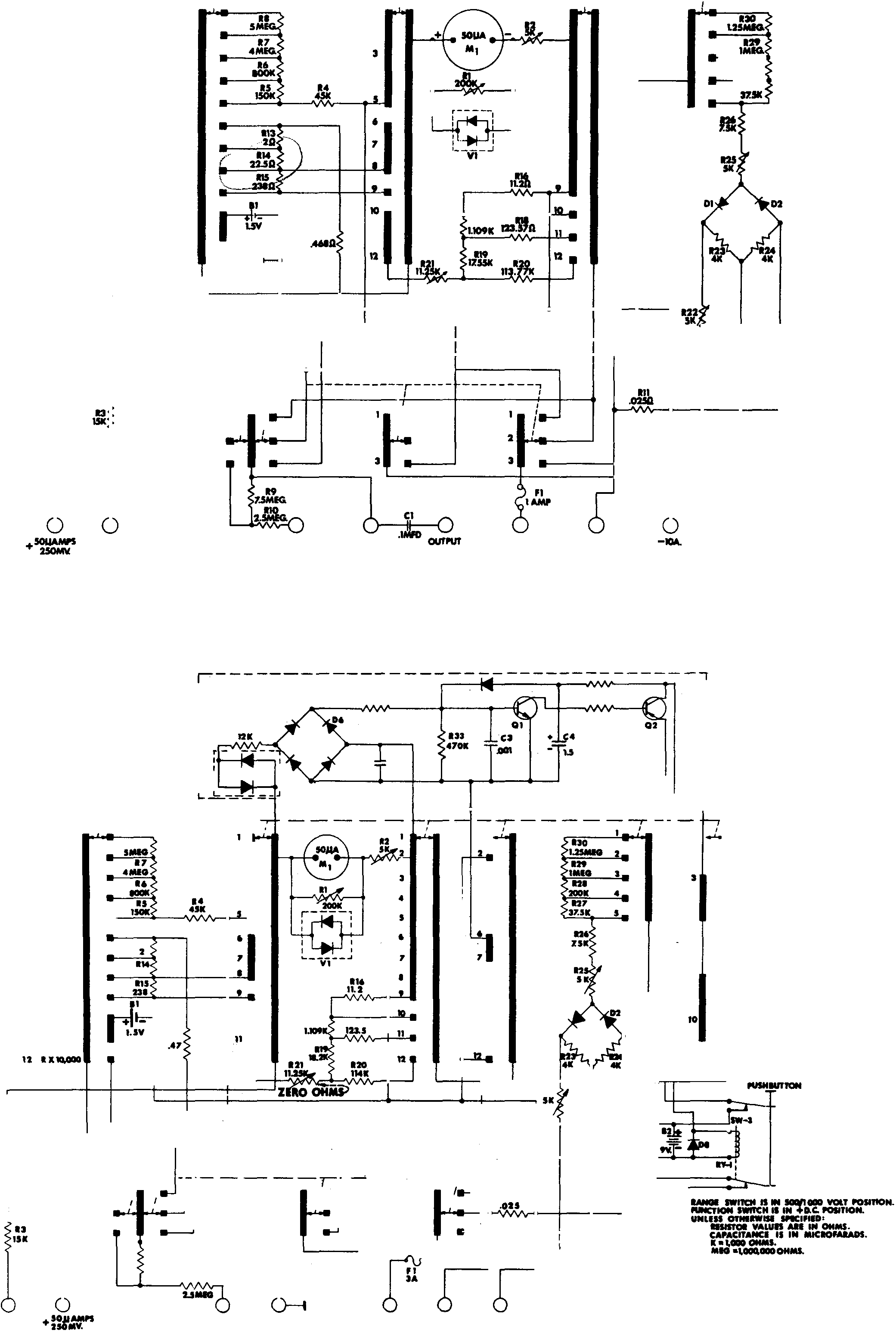 +IVSWFUNCTION SWl1CI -D.C. • I	I2 + D.C.3   A.C...7.S....110\Gmv.ac.I	I•I23ch),IOUTPUTI23� +IOA.Ill-IOA.SCHEMATIC DIAGRAM MODEL 260-6P6.SYMPTOMAC voltage range(s)a.PO	DEFEDefe	re-a.CUREReplacea.NOTESdefective1i1ton--- -,--	R27thru R30b.Defe	rangeb.S.  switch re-switch SW-1placement.7.DC current ranges  de-a.Ope	shunt re- sistora.Replacea.fecRllthru R15.b.Defective rangeb.S.  switch re-switch (SW-1)placement.8.DC voltage range(s) de-a.Ope	multiplier re1i1tona.Replacea.fecR4thru RIb.Defective rangeb.S.  switch re-switch (SW-1)placement.